Song: Have you Ever? Length of time to complete activity: 30 minutes                                 Level: 4Target Grammar Point: Present Perfect Corresponding Unit: # of students needed for activity: Individual activity  Learning Objectives: Students will be able to identify grammatical errors in a song.  Students will be able to correct grammatical errors in a song. Students will be able to discuss meaning of a song. Students will be able to expand vocabulary through song. Materials Needed: Song: Have you Ever? by Brandy via YouTube - https://www.youtube.com/watch?v=UrNb397wS-ASong Worksheet (make double sided copies of pages 2 and 3) Answer key (pages 4 and 5)Pencil/PenInstructions: Ask students if they’ve know who Brandy is. Elicit student responses.Brandy is a singer and actress. She starred in the TV show, Moesha, when she was just 16. Since then, she has continued singing and starring in TV shows, movies, and Broadway musicals. Ask students if they’ve ever heard of the song before. Elicit student responses. Ask students to guess what they think the song will be about. Pass out worksheet to students. Tell students to try to find the 10 grammar errors in the song and correct them. Play song for students twice. Tell students that they can check their answers as they listen to the song. Discuss the grammar errors and discuss meaning of song with students. Here are some discussion questions:Why does Brandy use the present perfect? What is this song about? Do you think she is happy, sad, in love, etc.? Have you ever been in a situation similar to Brandy? Go over any unfamiliar words with students.  Have you Ever? by Brandy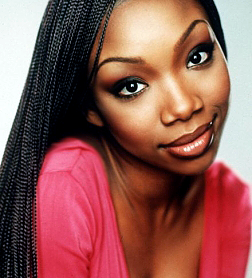 Directions: In the following song, there are 10 present perfect errors. Underline the errors and correct them. Then you will listen to the song twice. Check your answers as you listen to the song. Have you ever loved somebody so muchIt makes you cryHave you ever needed something so badYou can't sleep at nightHave you ever try to find the wordsBut they don't come out rightHave you ever, have you everHas you ever been in loveBeen in love so badYou'd do anything to make them understandHave you ever has someone steal your heart awayYou'd give anything to make them feel the sameHave you ever search for words to get you in their heartBut you don't know what to sayAnd you don't know where to startHave you ever loved somebody so muchIt makes you cryHave you ever needed something so badYou can't sleep at nightHave you ever tried to find the wordsBut they don't come out rightHave you ever, have you everHave you ever founded the oneYou've dream of all of your lifeJust about anything to look into their eyesHave you finally found the one you've gave your heart toOnly to find that one won't give their heart to youHave you ever close your eyes andDreamed that they were thereAnd all you can do is wait for the day when they will careHave you ever love somebody so muchIt makes you cryHave you ever needed something so badYou can't sleep at nightHave you ever tried to find the wordsBut they don't come out rightHave you ever, have you everWhat do I gotta do to get you in my arms babyWhat do I gotta say to get to your heartTo make you understand how I need you next to meGotta get you in my world cause baby I can't sleepHave you ever loved somebody so muchIt makes you cryHave you ever need something so badYou can't sleep at nightHave you ever tried to find the wordsBut they don't come out rightHave you ever, have you everAnswer KeyHave you ever loved somebody so muchIt makes you cryHave you ever needed something so badYou can't sleep at nightHave you ever tried to find the wordsBut they don't come out rightHave you ever, have you everHave you ever been in loveBeen in love so badYou'd do anything to make them understandHave you ever had someone steal your heart awayYou'd give anything to make them feel the sameHave you ever searched for words to get you in their heartBut you don't know what to sayAnd you don't know where to startHave you ever loved somebody so muchIt makes you cryHave you ever needed something so badYou can't sleep at nightHave you ever tried to find the wordsBut they don't come out rightHave you ever, have you everHave you ever found the oneYou've dreamed of all of your lifeJust about anything to look into their eyesHave you finally found the one you've given your heart toOnly to find that one won't give their heart to youHave you ever closed your eyes andDreamed that they were thereAnd all you can do is wait for the day when they will careHave you ever loved somebody so muchIt makes you cryHave you ever needed something so badYou can't sleep at nightHave you ever tried to find the wordsBut they don't come out rightHave you ever, have you everWhat do I gotta do to get you in my arms babyWhat do I gotta say to get to your heartTo make you understand how I need you next to meGotta get you in my world cause baby I can't sleepHave you ever loved somebody so muchIt makes you cryHave you ever needed something so badYou can't sleep at nightHave you ever tried to find the wordsBut they don't come out rightHave you ever, have you ever